	Objednávka vydaná	Číslo:	OV-118/2020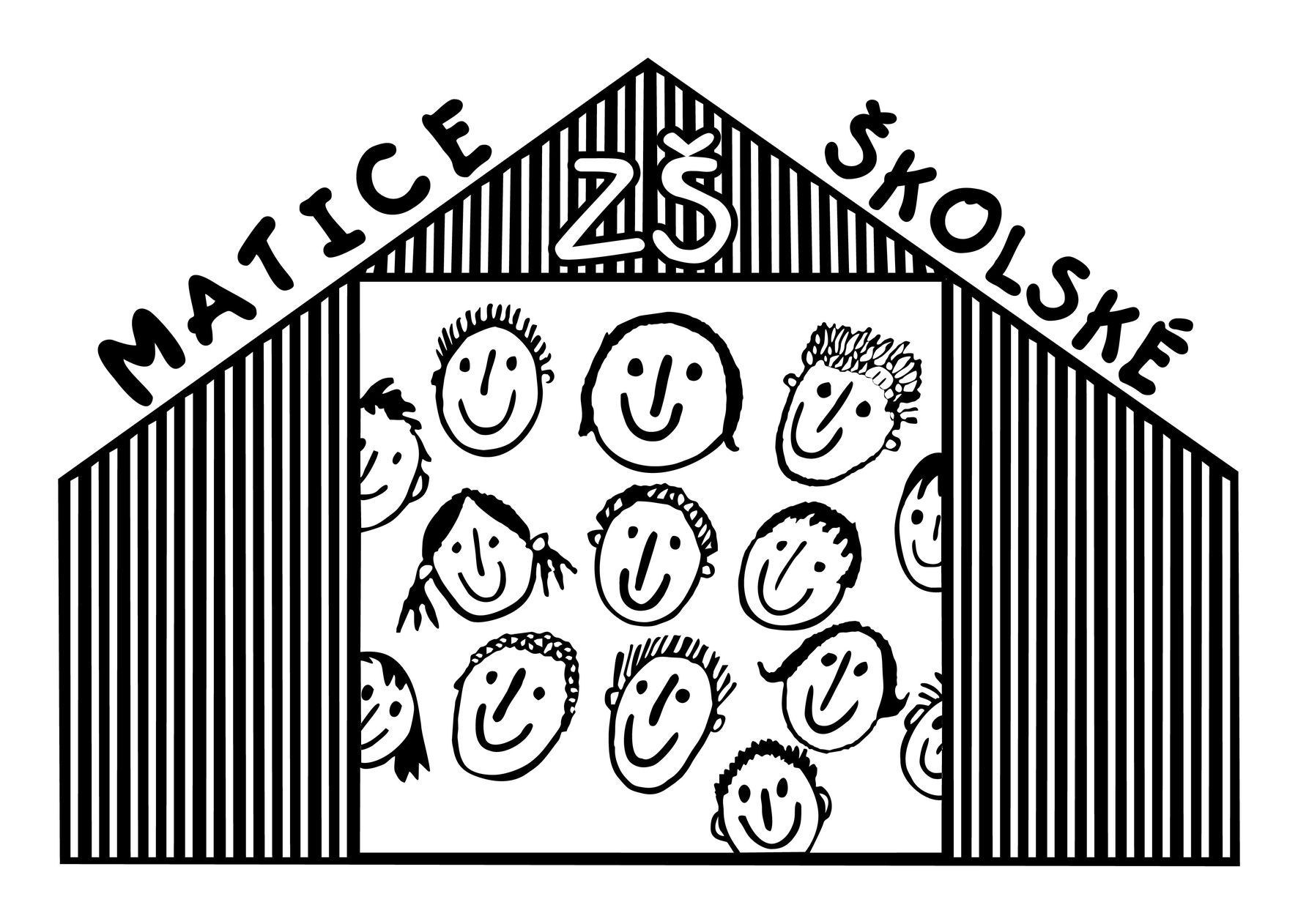 	Datum vystavení:	26.10.2020  Externí číslo:Základní škola, Matice školské 3, České Budějovice ul.Matice školské 3ADRESA SÍDLA:	Částka k úhradě v CZK	75 990,00...........................................................................	..................................................................................................................................Razítko a podpis:	Převzal(a), dne:	1 z 1ODBĚRATEL:        DODAVATEL:Zákaznické číslo: 89937003  České BudějoviceČRIČO:	00581631DIČ:HESPERIA s.r.o.Pražská 1258/30C       37004  České BudějoviceHESPERIA s.r.o.Pražská 1258/30C37004  České BudějoviceIČO:DIČ:25166573CZ2516657325166573CZ25166573KódPředmět plněníPředmět plněníMnožství / j.	Cena za MJCena celkem (v CZK)Cena celkem (v CZK)Objednáváme u Vás:interaktivní projektor Epson Eb-696Ui včetně montážeObjednáváme u Vás:interaktivní projektor Epson Eb-696Ui včetně montáže	1	39 990,00039 990,0039 990,00neinteraktivní projektor Epson EH-TW včetně montáženeinteraktivní projektor Epson EH-TW včetně montáže	1	36 000,00036 000,0036 000,00Částky v CZKCelkemCelkemCelkemCelkem75 990,00ZaokrouhleníZaokrouhleníZaokrouhleníZaokrouhlení0,00